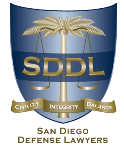 2019 Yearly Membership DuesNew Members								Please check this box for address 								Indicate changes in the space below Please Return Dues Statement with check payable to San Diego Defense Lawyers to:	Membership Chair	San Diego Defense Lawyers	P.O. Box 124890	San Diego, CA  92112Or submit payment via www.sddl.org .*In becoming a member of the San Diego Defense Lawyers, I attest that I am a lawyer who primarily engages in the defense of civil litigants (more than 50%).DescriptionDescriptionAmount Due2019 Membership Dues – New Member(January – December 31, 2019)2019 Membership Dues – New Member(January – December 31, 2019)$135TOTAL DUE:$135.00